T.C.Didim KaymakamlığıYazı İşleri MüdürlüğüSayı  :270								Konu :Basın Bülteni			              BASIN BÜLTENİ	Vatandaşlarımızın huzur ve güvenliklerinin sağlanmasının yanı sıra koronavirüsle mücadelede mesai mefhumu gözetmeksizin çalışan Türk Polis Teşkilatı’ nın 176. Kuruluş Yıldönümü tüm Türkiye’ de olduğu gibi İlçemizde de pandemi kuralları çerçevesinde kutlandı. İlçe Emniyet Müdürü Yunus DİNÇ’ in Atatürk Anıtı’ na çelenk sunmasının ardından, tören saygı duruşu ve İstiklal Marşının okunması ile son buldu.	İlçede ikamet etmekte olan Şehit ve Gazi Aileleri ziyaret edilerek, İlçe Emniyet Müdürlüğünde kutlamalar kabul edildi.	Kamuoyuna duyurulur.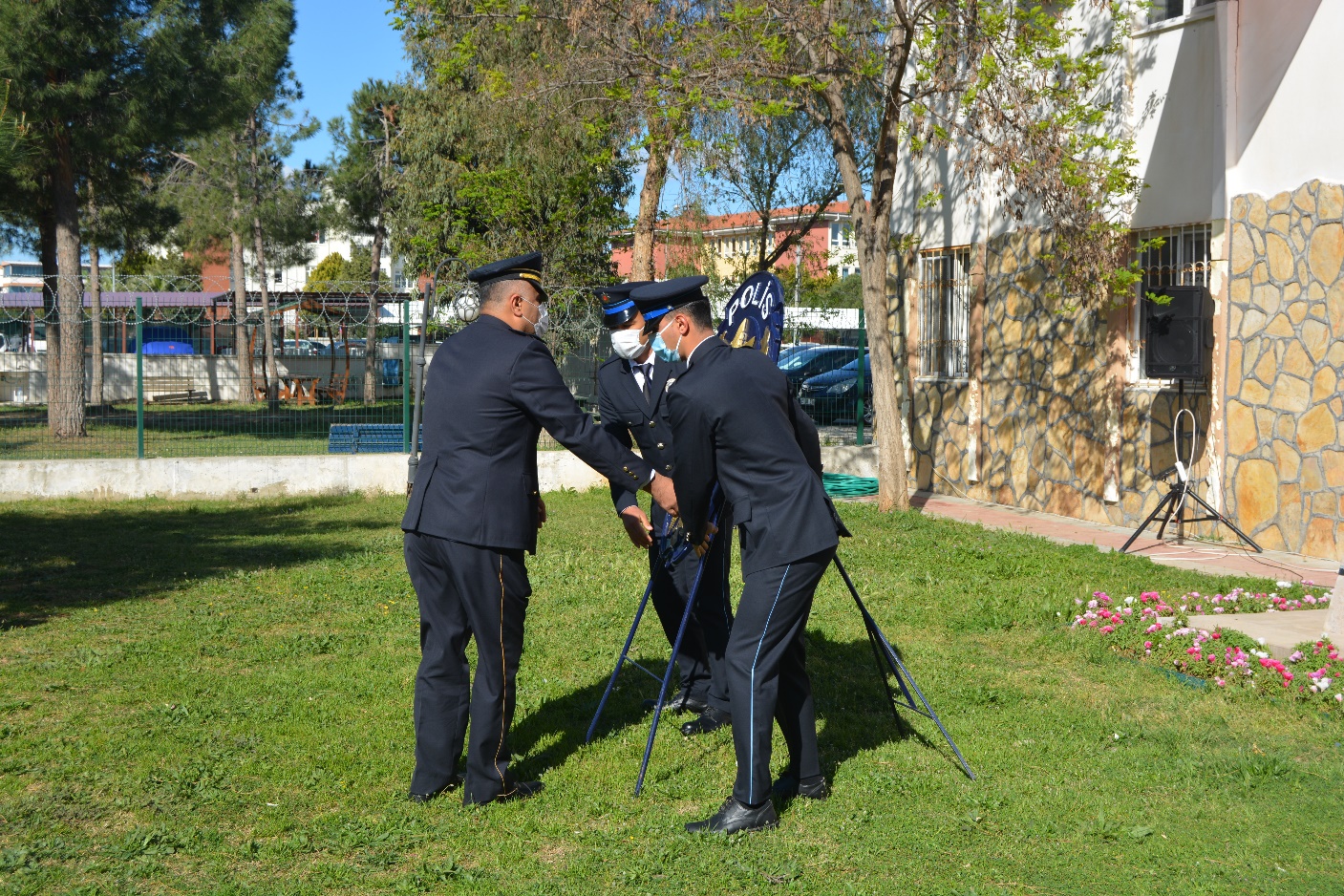 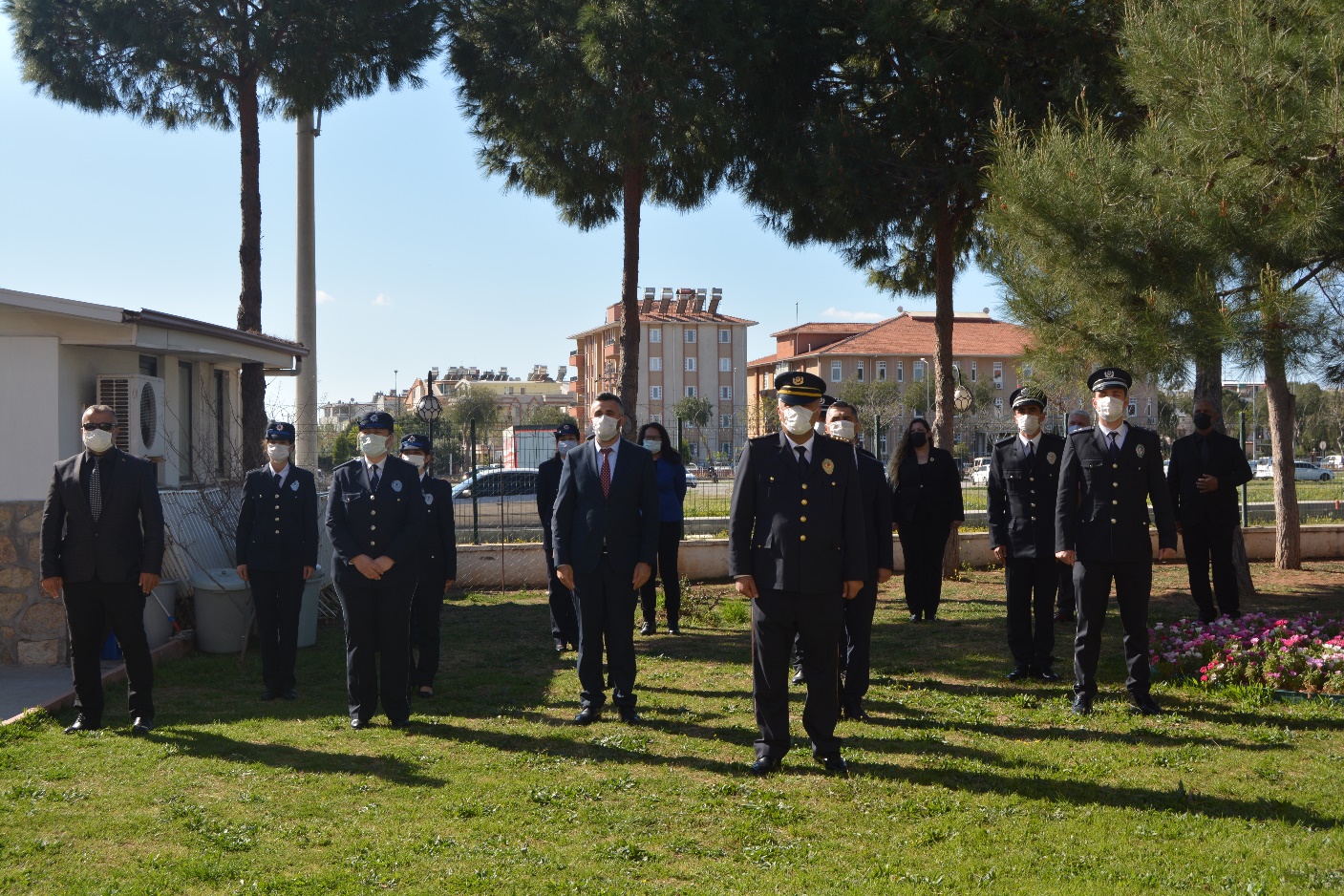 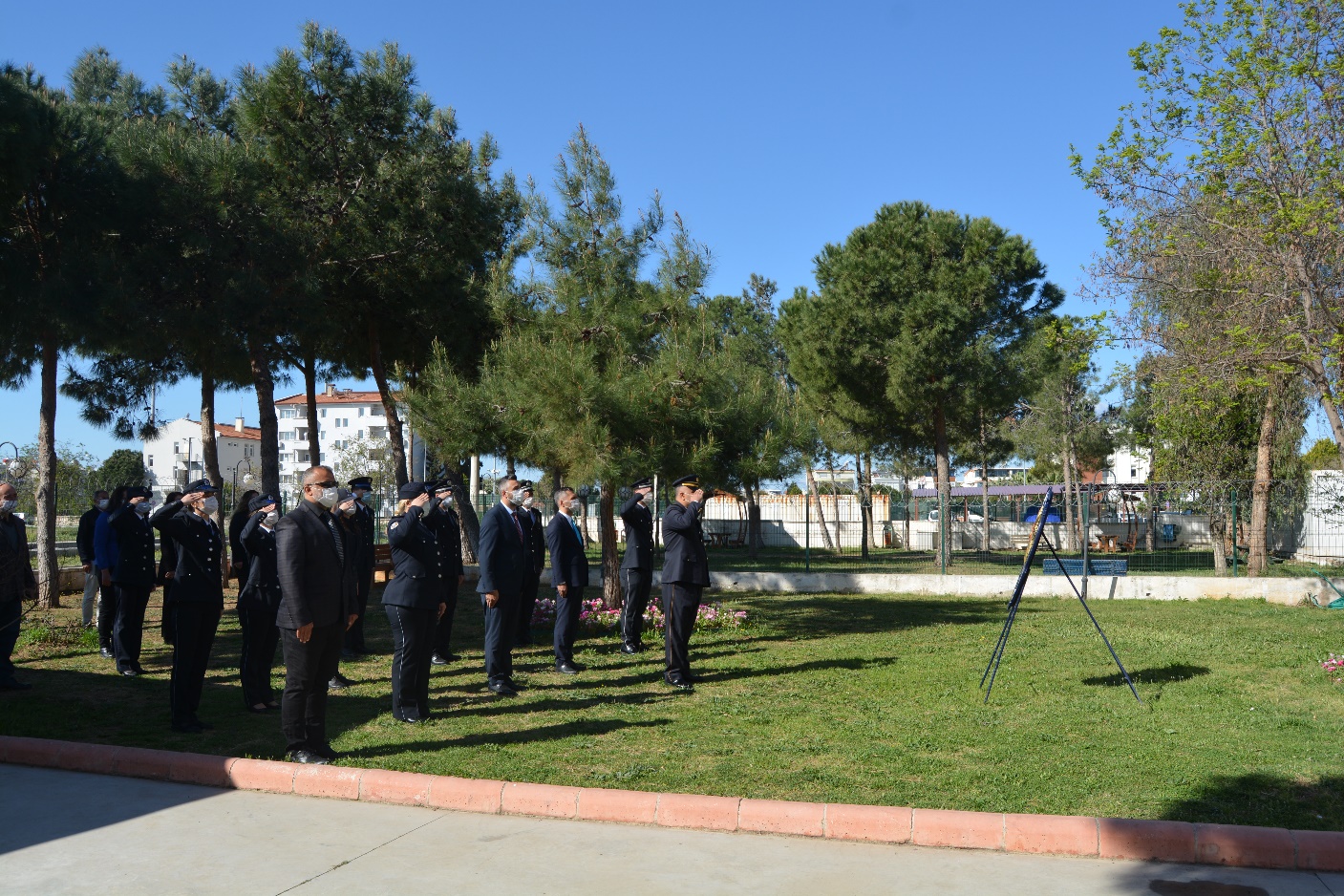 